Πρόγραμμα Καλλιέργειας Δεξιοτήτων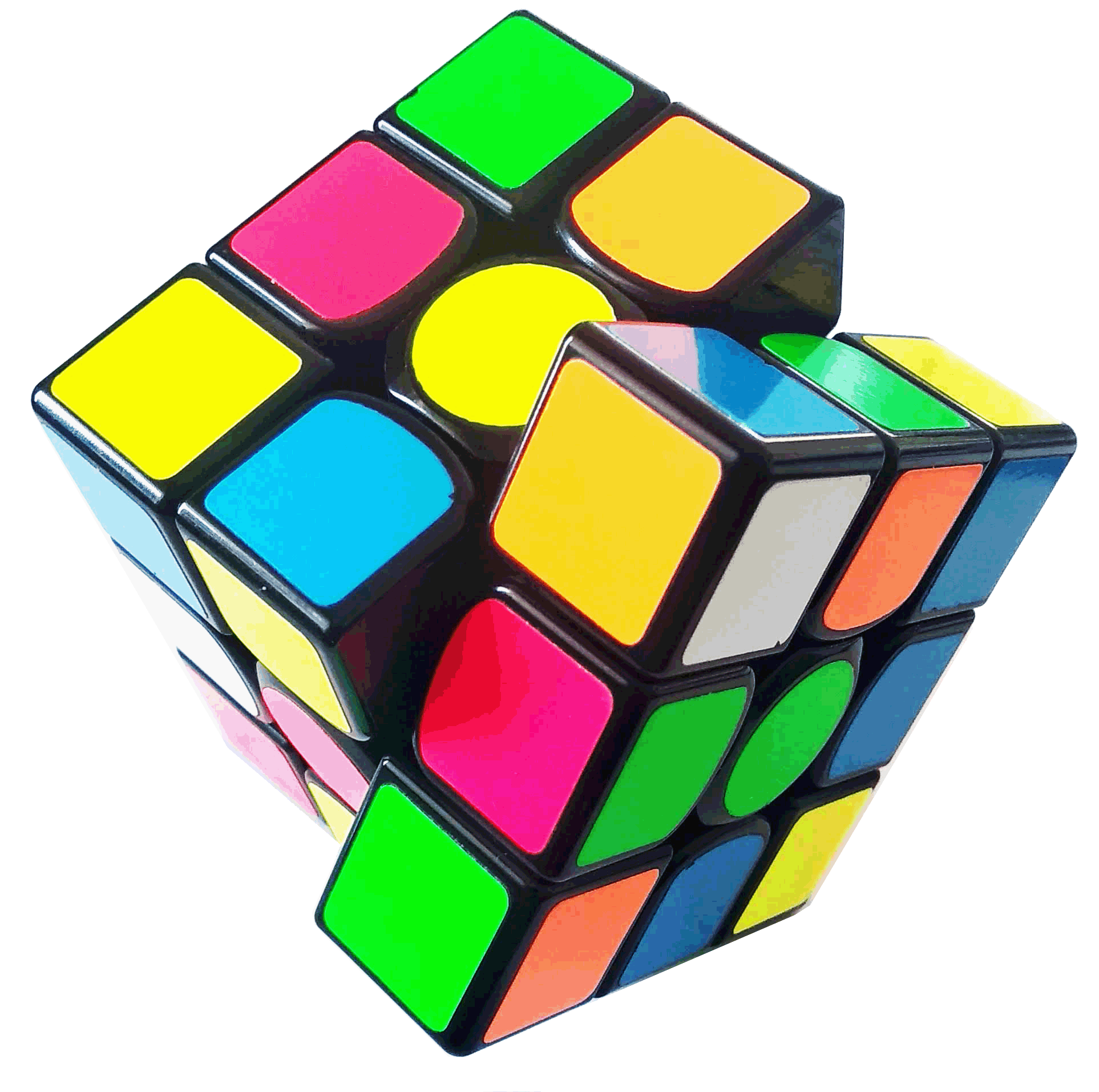 ΘεματικήΖω καλύτερα- Ευ ζηνΖω καλύτερα- Ευ ζηνΖω καλύτερα- Ευ ζηνΥποθεματικήΣεξουαλική ΔιαπαιδαγώγησηΒΑΘΜΙΔΑ/ΤΑΞΕΙΣ(που προτείνονται)ΒΑΘΜΙΔΑ/ΤΑΞΕΙΣ(που προτείνονται)ΒΑΘΜΙΔΑ/ΤΑΞΕΙΣ(που προτείνονται)Γ’ Γ’ Γ’ ΤίτλοςΤίτλοςΤίτλοςΓνωρίζοντας το σώμα μαςΓνωρίζοντας το σώμα μαςΓνωρίζοντας το σώμα μαςΔεξιότητες στόχευσης του εργαστηρίουΔεξιότητες στόχευσης του εργαστηρίουΕπικοινωνίαΚριτική σκέψηΣυνεργασία Διάλογος Ψηφιακή τεχνολογία ΕνσυναίσθησηΑυτοπροστασία Υπευθυνότητα ΔημιουργικότηταΣυνεργασίαΕπικοινωνίαΚριτική σκέψηΣυνεργασία Διάλογος Ψηφιακή τεχνολογία ΕνσυναίσθησηΑυτοπροστασία Υπευθυνότητα ΔημιουργικότηταΣυνεργασίαΕπικοινωνίαΚριτική σκέψηΣυνεργασία Διάλογος Ψηφιακή τεχνολογία ΕνσυναίσθησηΑυτοπροστασία Υπευθυνότητα ΔημιουργικότηταΣυνεργασίαΕπικοινωνίαΚριτική σκέψηΣυνεργασία Διάλογος Ψηφιακή τεχνολογία ΕνσυναίσθησηΑυτοπροστασία Υπευθυνότητα ΔημιουργικότηταΣυνεργασίαΜεγαλώνοντας…αλλάζωΠροσδοκώμενα μαθησιακά αποτελέσματαΑναμένεται οι μαθητές:-Να εξοικειωθούν σταδιακά με τις αλλαγές του σώματός τους μέσα στο χρόνο ως φυσιολογική εξέλιξη και να γίνει η αποδοχή τους με χαρά - Να εξασκηθούν στην ενσυναίσθηση - Να αποδεχτούν άτομα με διαφορετικές δραστηριότητες/απόψεις από τους ίδιους. -Να διαπιστώσουν ότι κάποιες αγαπημένες δραστηριότητες ή απόψεις έχουν διαμορφωθεί εξαιτίας ύπαρξης στερεοτύπων για το κοινωνικό φύλοΔραστηριότητες – (ενδεικτικές)1η δραστηριότητα: παρουσιάζουμε στους μαθητές φωτογραφίες από άτομα διάφορων ηλικιών και τους ζητάμε να παρατηρήσουν τις διαφορές στο σώμα τους ή τις διαφορές σε σχέση με το δικό τους σώμα και να γράφουν σε ένα φύλλο την πιο περίεργη για εκείνους διαφορά. Εκεί που… δεν επιτρέπεται Προσδοκώμενα μαθησιακά αποτελέσματαΑναμένεται οι μαθητές:-Να αναπτύξουν την κριτική σκέψη και την αυτονομία όσον αφορά την ασφάλειά τους.  - Να εξασκηθούν στο να αντέχουν τις πιέσεις.- Να ενημερωθούν και να ενδυναμωθούν, ώστε να μην υπάρξουν θύματα σεξουαλικής κακοποίησης ή βίαςΔραστηριότητες – (ενδεικτικές)1η δραστηριότητα: τα παιδιά λαμβάνουν ένα φύλλο ζωγραφικής που θα έχει έναν άνθρωπο. Θα τους ζητηθεί να ονοματίζουν τα διάφορα μέρη του σώματος και να τα χρωματίσουν με διαφορετικό χρώμα το καθένα. Έπειτα, μπορούμε να συζητήσουμε σε ποια από αυτά το άγγιγμα είναι θεμιτό, ώστε να κάνουμε μια εισαγωγή για το επόμενο εργαστήριο.Εκεί που… δεν επιτρέπεται (ΙΙ)Προσδοκώμενα μαθησιακά αποτελέσματαΑναμένεται οι μαθητές:-Να αναπτύξουν την κριτική σκέψη και την αυτονομία όσον αφορά την ασφάλειά τους.  - Να εξασκηθούν στο να αντέχουν τις πιέσεις.- Να ενημερωθούν και να ενδυναμωθούν, ώστε να μην υπάρξουν θύματα σεξουαλικής κακοποίησης ή βίαςΔραστηριότητες – (ενδεικτικές)1η δραστηριότητα: οι μαθητές παρακολουθούν σε βιντεάκι τον κανόνα του εσώρουχου. Έπειτα μπορούν να δημιουργήσουν μια αφίσα για το σχολείο με θέμα το βιντεάκι που αναφέρθηκε.2η δραστηριότητα: παιχνίδι για να μάθουν να λένε «όχι». Φτιάχνουμε κάρτες με πράγματα που απαγορεύεται να κάνουν οι μαθητές  και τους ζητάμε να το κάνουν στους συμμαθητές τους. Αυτοί, θα παραθέσουν επιχειρήματα που θα στηρίζουν το «όχι».Μπορώ να σου πω;Προσδοκώμενα μαθησιακά αποτελέσματαΟι μαθητές αναμένεται:-Να μάθουν ότι μπορούν να αναζητήσουν βοήθεια από τους ενήλικες που εμπιστεύονται- Να δημιουργήσουν ένα δικό τους κύκλο εμπιστοσύνης από φίλουςΔραστηριότητες – (ενδεικτικές)1η δραστηριότητα: δίνεται φύλλο εργασίας μέσα στο οποίο τα παιδιά ζωγραφίζουν στο κέντρο τον εαυτό τους και γύρω 5-6 ενήλικες ή φίλους που εμπιστεύονται. Αυτοί αποτελούν το δίχτυ ασφάλειάς τους και μπορούν να απευθυνθούν όποτε νιώσουν άβολα ή κινδυνεύουν τα ίδια ή οι φίλοι τους. Φτιάχνουν ένα γράμμα για αυτούς. Τους το δίνουν.Μπλε και ροζ δικαιώματα;….Προσδοκώμενα μαθησιακά αποτελέσματαΟι μαθητές αναμένεται:-Να αναδείξουν τα Δικαιώματα των παιδιών ως πανανθρώπινες αξίες που δε σχετίζονται με το φύλο, το χρώμα ή την ηλικία των ανθρώπων.- Να εντοπίζουν στερεοτυπικές φράσεις ή συμπεριφορές και να τις αλλάζουν, αν τους δυσκολεύουν.Δραστηριότητες – (ενδεικτικές)1η δραστηριότητα: ζητάμε από τους μαθητές να γράψουν τρεις προτάσεις αρχίζοντας με τη φράση «μου αρέσει που είμαι αγόρι/κορίτσι, επειδή…» και να συζητήσουμε ποια από αυτά δεν στέκουν.2η δραστηριότητα: παιχνίδι ρόλων. Οι μαθητές παριστάνουν τους ναυαγούς ενός νησιού. Σε αυτό το νησί υπάρχουν κάποιες κάρτες με δικαιώματα που δίνονται στα αγόρια ή στα κορίτσια αντίστοιχα. Μπορούν να τροποποιήσουν τις κάρτες, παραχωρώντας τα σωστά δικαιώματα.Προσδοκώμενα μαθησιακά αποτελέσματαΔραστηριότητες – (ενδεικτικές)Προσδοκώμενα μαθησιακά αποτελέσματαΔραστηριότητες – (ενδεικτικές)Εκπαιδευτικό Υλικό/ Συνδέσεις /Βιβλιογραφία-Διαθεματικό Ενιαίου Πλαισίου Προγραμμάτων Σπουδών (Δ.Ε.Π.Π.Σ.) και συγκεκριμένα του Προγράμματος Αγωγής Υγείας-Ταξίδι ζωής – εκπαιδευτικό πρόγραμμα Αγωγή Υγείας από το Υπουργείο Παιδείας της Κύπρου-https://enastapente.gr/pdf/gr_final_KIKO-kai-to-XERI.pdf- Δίκτυο για τα Δικαιώματα του Παιδιού